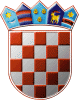 REPUBLIKA HRVATSKAOPĆINSKO IZBORNO POVJERENSTVOOPĆINE GORNJA VRBAKLASA: 013-01/21-01/02URBROJ: 2178/28-04-21-1GORNJA VRBA, 30. travnja 2021.Na osnovi članka 22. Zakona o lokalnim izborima („Narodne novine“, broj 144/12, 121/16, 98/19, 42/20, 144/20 i 37/21), Općinsko izborno povjerenstvo Općine GORNJA VRBA, odlučujući o prijedlogu kandidature predlagatelja HRVATSKA DEMOKRATSKA ZAJEDNICA - HDZ, utvrdilo je i prihvatiloPRAVOVALJANU KANDIDATURUZA IZBOR OPĆINSKOG NAČELNIKAOPĆINE GORNJA VRBAKandidat: MATO RAŠIĆ; GORNJA VRBA, ULICA VRBSKIH ŽRTAVA 185; rođ. 02.05.1975.; OIB: 84805703774; MREPUBLIKA HRVATSKAOPĆINSKO IZBORNO POVJERENSTVOOPĆINE GORNJA VRBAKLASA: 013-01/21-01/02URBROJ: 2178/28-04-21-2GORNJA VRBA, 30. travnja 2021.Na osnovi članka 22. Zakona o lokalnim izborima („Narodne novine“, broj 144/12, 121/16, 98/19, 42/20, 144/20 i 37/21), Općinsko izborno povjerenstvo Općine GORNJA VRBA, odlučujući o prijedlogu kandidature predlagatelja DUSPARA MIRKO - NEZAVISNA LISTA - DUSPARA MIRKO - NL, utvrdilo je i prihvatiloPRAVOVALJANU KANDIDATURUZA IZBOR OPĆINSKOG NAČELNIKAOPĆINE GORNJA VRBAKandidat: IVAN VULETA; GORNJA VRBA, ULICA MATIJE MESIĆA 4; rođ. 06.12.1963.; OIB: 97198923642; MREPUBLIKA HRVATSKAOPĆINSKO IZBORNO POVJERENSTVOOPĆINE GORNJA VRBAKLASA: 013-01/21-01/02URBROJ: 2178/28-04-21-3GORNJA VRBA, 30. travnja 2021.Na osnovi članka 53. točke 4. Zakona o lokalnim izborima  („Narodne novine“, broj 144/12, 121/16, 98/19, 42/20, 144/20 i 37/21), Općinsko izborno povjerenstvo Općine GORNJA VRBA, sastavilo je i objavljujeZBIRNU LISTUPRAVOVALJANIH KANDIDATURAZA IZBOR OPĆINSKOG NAČELNIKAOPĆINE GORNJA VRBAKandidat: MATO RAŠIĆHRVATSKA DEMOKRATSKA ZAJEDNICA - HDZKandidat: IVAN VULETADUSPARA MIRKO - NEZAVISNA LISTA - DUSPARA MIRKO - NLHRVATSKA DEMOKRATSKA ZAJEDNICA - HDZPREDSJEDNIKDAVOR MIRKOVIĆDUSPARA MIRKO - NEZAVISNA LISTA - DUSPARA MIRKO - NLPREDSJEDNIKDAVOR MIRKOVIĆPREDSJEDNIKDAVOR MIRKOVIĆ